המלצת מדריך למינוי שופטים לעבודת דוקטורשם המדריך:        שם התלמיד:       תאריך:        יש להציע ששה שופטים לפחות ומביניהם שלושה לפחות ממוסדות אקדמיים אחרים, מהארץ ומחו"ל.  לא יוכל לשמש כשופט אדם שהיה מעורב בעבודת המחקר של התלמיד הנ"ל או פרסם מאמר בשיתוף עמו. כמו כן, המדריך רשאי לנקוב בשמו/ם של מורה/ים אשר לא ישמש/ו כשופט/ים. יש להגיש טופס זה במעטפה סגורה לכבוד הרשות לתלמידי-מחקר להלן המלצתי לשופטים לעבודה הנ"ל1. 2. 3.4. 5. 6. בברכה,חתימה:  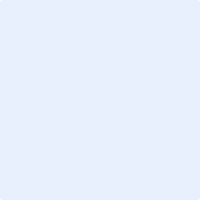 שם בעבריתשם בלועזיתתחום התמחותמוסדמחלקהכתובת דואלשם בעבריתשם בלועזיתתחום התמחותמוסדמחלקהכתובת דואלשם בעבריתשם בלועזיתתחום התמחותמוסדמחלקהכתובת דואלשם בעבריתשם בלועזיתתחום התמחותמוסדמחלקהכתובת דואלשם בעבריתשם בלועזיתתחום התמחותמוסדמחלקהכתובת דואלשם בעבריתשם בלועזיתתחום התמחותמוסדמחלקהכתובת דואל